Risk Assessment proforma*References:CTT GN22 – Risk AssessmentCourseK46/10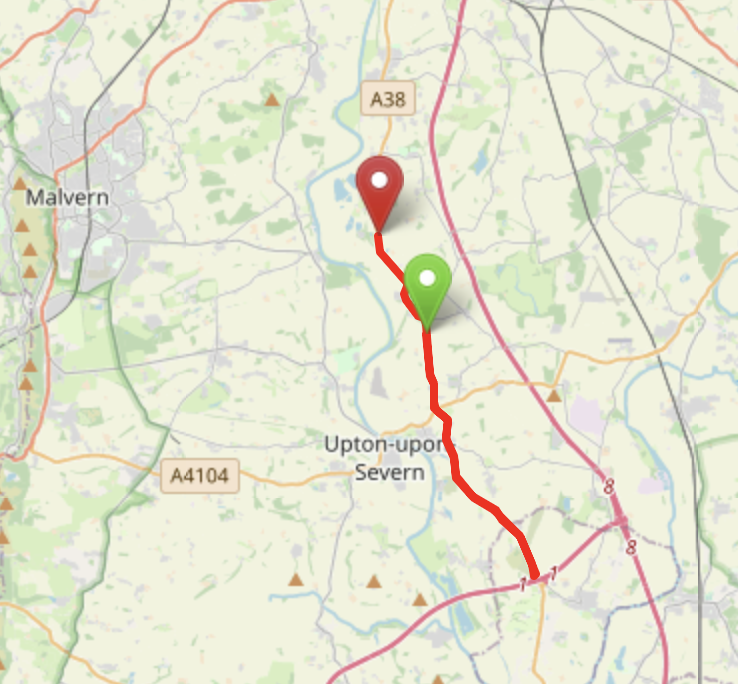 AreaMidland DCDescriptionSevern Stoke – Earls Croome – M50 Island – Severn StokeHQSevern Stoke / KempseyMeasured29/01/2023Measured byD GrantRisk assessed29/01/2023Assessed byD GrantDate approved29/01/2023Type AApproved for Type A & Type BType BApprovedPolice AuthorityWest MerciaGloucesterAdditional informationNotes for ridersTo be made aware of the care points, especially the descent into Severn StokeOS Grid #Course descriptionDistanceRisk (L/M/H)Risk descriptionMinimum management
(Without prejudice)SO 8618 4322Start at: Far southern end of Bus Stop on the A38 at the top of the hill south of Severn Stoke0LRiders and officials on or near the highwayRiders not yet started the race arriving at Cycle event in progress signs. Officials on or near road to wear high viz jackets. Riders not yet started to wait off the carriagewaySO 8642 4147Cross the traffic island, taking the second exit signposted A38 Care Point #1 1.1MMajor road / traffic island with occasional heavy traffic.Cycle event in progress signs on all approaches to the island. Marshalls on islandAdvise rider cautionSO 8876 3757At next island junction approaching M50 flyover bridg.  Encircle the island, taking third exit to retrace (A38)4.1MMajor road / traffic island with occasional heavy traffic.Cycle event in progress signs on all approaches to the island. Marshall on the islandSO 8643 4141Cross the traffic island, taking the second exit signposted A38Care Point #27.15MMajor road / traffic island with occasional heavy traffic.Cycle event in progress signs on all approaches to the island. Marshalls on islandAdvise rider cautionSO 8588 4375Descend hill into Severn Stoke villageCare Point #3 8.73LSteep descent with bends, drain covers and poor road surfaces that can be particularly dangerous when wet.Riders to be informed at sign on and advise caution and to be carefulSO 8506 4552Finish at:  Southern end / start of the entrance to the Tarmac Clifton Quarry 10LRiders and officials on or near the highwayFinish sign at approach to finish and finish board by timekeeper. Officials on or near road to wear high viz jackets.Finished riders to return to HQ Date of IssueReason of RevisionAuthorMarch 2013New editionDavid Barry(CTT Board Director)(CTT Course Risk Assessor)August 2018Revised formatNick Sharpe(CTT National Secretary)October 2022Revised to reflect current CTT Articles, Rules, and RegulationsDavid Barry(CTT Board Director)